Азимут юго-западного направления равняется... а) 270°; б) 225°; в) 315°; г) 180°.Азимут северо-восточного направления равняется... а) 90°; б) 45°; в) 135°; г) 180°.Азимут западного направления равняется... а) 90°; б) 0°; в) 270°; г) 180°.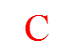 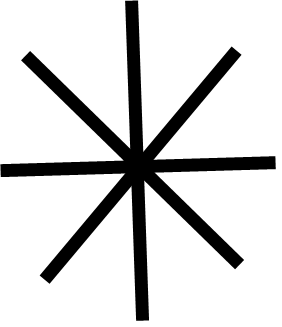 Азимут  равен 30о100о270оАзимут  равен 300о90о0оАзимут  равен 90о0о180о